Eco                                                       Knowledge    Organiser                                     Year 1/2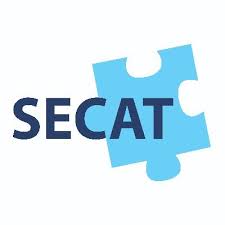 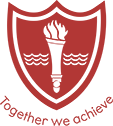 Eco                                                       Knowledge    Organiser                                     Year 1/2Eco                                                       Knowledge    Organiser                                     Year 1/2Eco                                                       Knowledge    Organiser                                     Year 1/2Eco                                                       Knowledge    Organiser                                     Year 1/2Eco                                                       Knowledge    Organiser                                     Year 1/2Eco                                                       Knowledge    Organiser                                     Year 1/2Eco                                                       Knowledge    Organiser                                     Year 1/2Eco                                                       Knowledge    Organiser                                     Year 1/2Eco                                                       Knowledge    Organiser                                     Year 1/2Eco                                                       Knowledge    Organiser                                     Year 1/2BiodiversityBiodiversityBiodiversityBiodiversityBiodiversityBiodiversityBiodiversityBiodiversityBiodiversityBiodiversityBiodiversityThree key questionsThree key questionsThree key questionsThree key questionsThree key questionsThree key questionsThree key questionsThree key questionsThree key questionsThree key questionsThree key questions1) What is biodiversity?1) What is biodiversity?1) What is biodiversity?1) What is biodiversity?2) How are we a threat to biodiversity?2) How are we a threat to biodiversity?2) How are we a threat to biodiversity?2) How are we a threat to biodiversity?2) How are we a threat to biodiversity?3) How can we protect biodiversity?3) How can we protect biodiversity?VocabularyVocabularyVocabularyVocabularyIssuesIssuesIssuesIssuesIssuesSolutionsSolutionsSpeciesDiversityEcosystemDecomposeCarbon footprintA group of living organisms.An assortment, a variety.A biological community of interacting organisms and their physical environment.To rot away.The amount of carbon dioxide released as a result of the activities we partake in.A group of living organisms.An assortment, a variety.A biological community of interacting organisms and their physical environment.To rot away.The amount of carbon dioxide released as a result of the activities we partake in.A group of living organisms.An assortment, a variety.A biological community of interacting organisms and their physical environment.To rot away.The amount of carbon dioxide released as a result of the activities we partake in.The variety of living things in a given place—whether a small stream, an extensive desert, all the forests in the world, the oceans, or the entire planet—is called its biodiversity, which is short for biological diversity. All species are interconnected. They depend on one another. With less biodiversity, these connections weaken and sometimes break, harming all the species in the ecosystem.Threats to biodiversity: - * Hunting (killing animals reduces their numbers and endangers their species); *Deforestation (habitation loss, destroying the homes of animals or plants); *Invasion by foreign species. The introduction of non-native species *Pollution (damages/poisons natural environments).The variety of living things in a given place—whether a small stream, an extensive desert, all the forests in the world, the oceans, or the entire planet—is called its biodiversity, which is short for biological diversity. All species are interconnected. They depend on one another. With less biodiversity, these connections weaken and sometimes break, harming all the species in the ecosystem.Threats to biodiversity: - * Hunting (killing animals reduces their numbers and endangers their species); *Deforestation (habitation loss, destroying the homes of animals or plants); *Invasion by foreign species. The introduction of non-native species *Pollution (damages/poisons natural environments).The variety of living things in a given place—whether a small stream, an extensive desert, all the forests in the world, the oceans, or the entire planet—is called its biodiversity, which is short for biological diversity. All species are interconnected. They depend on one another. With less biodiversity, these connections weaken and sometimes break, harming all the species in the ecosystem.Threats to biodiversity: - * Hunting (killing animals reduces their numbers and endangers their species); *Deforestation (habitation loss, destroying the homes of animals or plants); *Invasion by foreign species. The introduction of non-native species *Pollution (damages/poisons natural environments).The variety of living things in a given place—whether a small stream, an extensive desert, all the forests in the world, the oceans, or the entire planet—is called its biodiversity, which is short for biological diversity. All species are interconnected. They depend on one another. With less biodiversity, these connections weaken and sometimes break, harming all the species in the ecosystem.Threats to biodiversity: - * Hunting (killing animals reduces their numbers and endangers their species); *Deforestation (habitation loss, destroying the homes of animals or plants); *Invasion by foreign species. The introduction of non-native species *Pollution (damages/poisons natural environments).The variety of living things in a given place—whether a small stream, an extensive desert, all the forests in the world, the oceans, or the entire planet—is called its biodiversity, which is short for biological diversity. All species are interconnected. They depend on one another. With less biodiversity, these connections weaken and sometimes break, harming all the species in the ecosystem.Threats to biodiversity: - * Hunting (killing animals reduces their numbers and endangers their species); *Deforestation (habitation loss, destroying the homes of animals or plants); *Invasion by foreign species. The introduction of non-native species *Pollution (damages/poisons natural environments).Protecting biodiversity: - *Do not participate in, and urge others not to participate in, hunting for sport or poaching; *Protest against deforestation or any other type of habitat loss for the sake of newer or cheaper products for humans; *Do not introduce foreign species to local habitats; * Cut down your “carbon footprint” which leads to pollution and ultimately climate change. Reduce, reuse and recycle whenever possible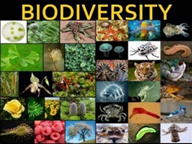 World Environment Day 5th June 2021Protecting biodiversity: - *Do not participate in, and urge others not to participate in, hunting for sport or poaching; *Protest against deforestation or any other type of habitat loss for the sake of newer or cheaper products for humans; *Do not introduce foreign species to local habitats; * Cut down your “carbon footprint” which leads to pollution and ultimately climate change. Reduce, reuse and recycle whenever possibleWorld Environment Day 5th June 2021Curriculum linksCurriculum linksCurriculum linksCurriculum linksCurriculum linksCurriculum linksCurriculum linksCurriculum linksCurriculum linksCurriculum linksCurriculum links          English          English          English        Maths        Maths        Maths          Geography          Geography   Design and technology   Design and technology                    ScienceCreate a poster to campaign for protecting biodiversity.Research an environmental issue and write a fact fileCreate a poster to campaign for protecting biodiversity.Research an environmental issue and write a fact fileTally and chart the different species of animals spotted in a local areaCollect data on plants, animals and insects in the school groundsTally and chart the different species of animals spotted in a local areaCollect data on plants, animals and insects in the school groundsTally and chart the different species of animals spotted in a local areaCollect data on plants, animals and insects in the school groundsInvestigate the school pond or the beach and its importance to the animals around it and how it is used.Research the ecosystems in our local area, county and countryInvestigate the school pond or the beach and its importance to the animals around it and how it is used.Research the ecosystems in our local area, county and countryCreate a compost binDesign homes for birds, hedgehogs, insects and batsDesign a mode of transport that uses clean energyCreate a compost binDesign homes for birds, hedgehogs, insects and batsDesign a mode of transport that uses clean energyCreate a compost binDesign homes for birds, hedgehogs, insects and batsDesign a mode of transport that uses clean energyLearn about how a variety of plants andanimals are adapted to their environmentand rely on each other to survive.Research and plant native plants around the school groundsWhole school initiativesWhole school initiativesWhole school initiativesWhole school initiativesWhole school initiativesWhole school initiativesWhole school initiativesWhole school initiativesWhole school initiativesWhole school initiativesWhole school initiatives*Wildlife area                                 *Bug Hotel                                     *Wide range of plants in the school grounds                                    *Gardening Club                                    * Litter picking* Golden lock competition (to encourage children to use bikes/scooters to school)                   *On site bike sheds                         *Allotment                                            *Recycling bins*Wildlife area                                 *Bug Hotel                                     *Wide range of plants in the school grounds                                    *Gardening Club                                    * Litter picking* Golden lock competition (to encourage children to use bikes/scooters to school)                   *On site bike sheds                         *Allotment                                            *Recycling bins*Wildlife area                                 *Bug Hotel                                     *Wide range of plants in the school grounds                                    *Gardening Club                                    * Litter picking* Golden lock competition (to encourage children to use bikes/scooters to school)                   *On site bike sheds                         *Allotment                                            *Recycling bins*Wildlife area                                 *Bug Hotel                                     *Wide range of plants in the school grounds                                    *Gardening Club                                    * Litter picking* Golden lock competition (to encourage children to use bikes/scooters to school)                   *On site bike sheds                         *Allotment                                            *Recycling bins*Wildlife area                                 *Bug Hotel                                     *Wide range of plants in the school grounds                                    *Gardening Club                                    * Litter picking* Golden lock competition (to encourage children to use bikes/scooters to school)                   *On site bike sheds                         *Allotment                                            *Recycling bins*Wildlife area                                 *Bug Hotel                                     *Wide range of plants in the school grounds                                    *Gardening Club                                    * Litter picking* Golden lock competition (to encourage children to use bikes/scooters to school)                   *On site bike sheds                         *Allotment                                            *Recycling bins*Wildlife area                                 *Bug Hotel                                     *Wide range of plants in the school grounds                                    *Gardening Club                                    * Litter picking* Golden lock competition (to encourage children to use bikes/scooters to school)                   *On site bike sheds                         *Allotment                                            *Recycling bins*Wildlife area                                 *Bug Hotel                                     *Wide range of plants in the school grounds                                    *Gardening Club                                    * Litter picking* Golden lock competition (to encourage children to use bikes/scooters to school)                   *On site bike sheds                         *Allotment                                            *Recycling bins*Wildlife area                                 *Bug Hotel                                     *Wide range of plants in the school grounds                                    *Gardening Club                                    * Litter picking* Golden lock competition (to encourage children to use bikes/scooters to school)                   *On site bike sheds                         *Allotment                                            *Recycling bins*Wildlife area                                 *Bug Hotel                                     *Wide range of plants in the school grounds                                    *Gardening Club                                    * Litter picking* Golden lock competition (to encourage children to use bikes/scooters to school)                   *On site bike sheds                         *Allotment                                            *Recycling bins*Wildlife area                                 *Bug Hotel                                     *Wide range of plants in the school grounds                                    *Gardening Club                                    * Litter picking* Golden lock competition (to encourage children to use bikes/scooters to school)                   *On site bike sheds                         *Allotment                                            *Recycling bins